!!! Уважаемые жители, на территории Крымского района нет водоемов, оборудованных и предназначенных для купания!!!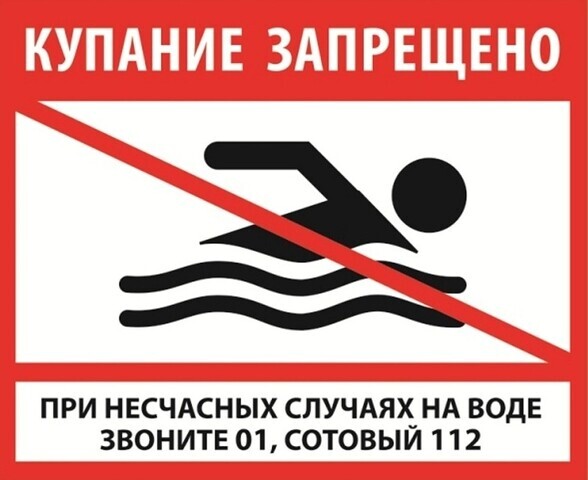 Категорически запрещено купание детей:- без надзора взрослых;- в местах, не предназначенных для купания и местах, оборудованных предупреждающими надписями: «Купание запрещено»;- в незнакомых местах, под мостами и у плотин;- на надувных матрацах, камерах и других плавательных средствах;- нырять с высоты, не зная глубины и рельефа дна.Необходимо соблюдать следующие правила:- постепенно входите в воду, убедившись в том, что температура воды комфортна для тела;- не ныряйте при недостаточной глубине водоема, при необследованном дне, при нахождении вблизи других пловцов;- при купании в естественном водоеме не заплывайте за установленные знаки ограждения, не подплывайте близко к моторным лодкам и прочим плавательным средствам;- не хватайте друг друга за руки, ноги, туловище во время игр в воде;- отдыхайте на пляже в головном уборе, пейте чистую воду во избежание перегревания и получения солнечного и теплового удара;- не допускайте ситуации неоправданного риска, не прыгайте в воду с лодок, катеров, причалов.Уважаемые родители! Бабушки и дедушки! Помните! Только соблюдение мер безопасного поведения на воде может предупредить беду и сохранить вашу жизнь и жизнь вашего ребенка!